國立宜蘭大學電機工程學系專題成果報告書中文題目英文題目專題組員：Bxxxxxxx○○○ Bxxxxxxx○○○ Bxxxxxxx○○○ Bxxxxxxx○○○ Bxxxxxxx○○○指導教授：○○○博士Advisor : ○○○ Ph. D. 中華民國○○○年○○月國立宜蘭大學專題成果報告書指導教授同意書專題題目：○○○○○○○○○○○○係由本人指導撰述，同意提付審查。指導教授：　　　　　　（簽章）中華民國   年   月   日摘要本文邊界，上下左右皆設定為2.54。中文字體使用14pt標楷體，並請至WORD的「段落」功能進行設定，如圖1。每個段落開始的第一行，需空二個字元，撰寫語文為中文者採最小行高 24pt與後段距離8pt且需左右對齊段落間距設定不勾選「文件隔線被設定時，貼齊格線」。另於圖1之「中文印刷樣式」取消勾選「標點符號允許溢出邊界」使標點符號不溢出段落。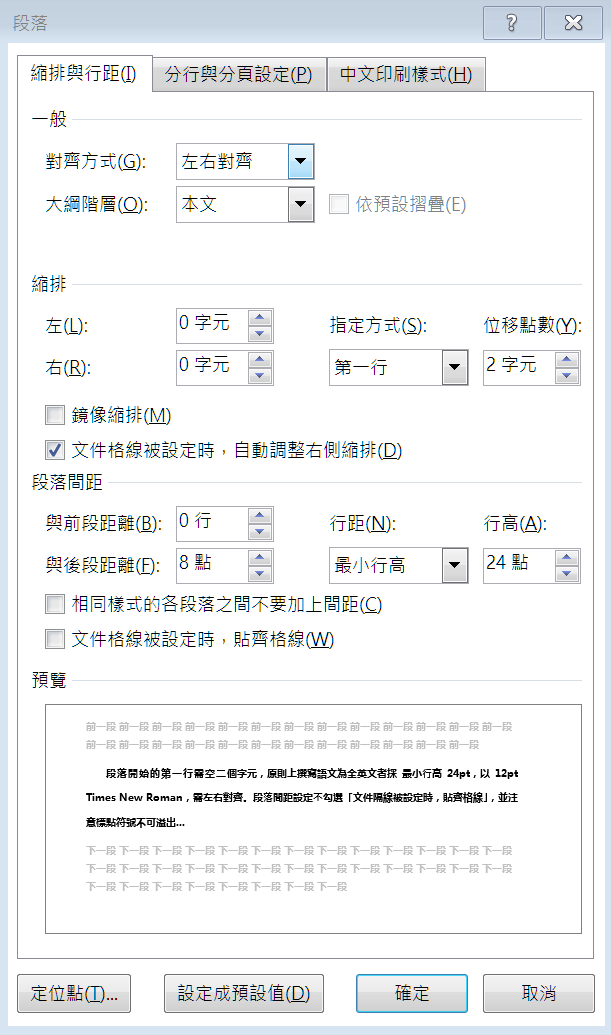 圖1段落設定資料來源：本研究整理Abstract (非必要)段落開始的第一行需空二個字元，原則上撰寫語文為全英文者採 最小行高 24pt，以 12pt Times New Roman，需左右對齊。段落間距設定不勾選「文件隔線被設定時，貼齊格線」，並注意標點符號不可溢出，請參考摘要之設定說明)。序言或誌謝詞 (非必要)每個段落開始的第一行，需空二個字元，撰寫語文為中文者採最小行高 24pt與後段距離8pt且需左右對齊及標點符號不能溢出，中文字體使用14pt標楷體；。段落間距設定不勾選「文件隔線被設定時，貼齊格線」。目錄摘要	IIAbstract (非必要)	III序言或誌謝詞 (非必要)	IV目錄	V表目錄	VI圖目錄	VII第一章	緒論(20pt)	1壹、	創作動機與目的(18pt)	1貳、	作品簡述	1參、	系統流程說明	2第二章	硬體規格介紹	3壹、	範例規格	3貳、	硬體架構接線圖	3第三章	實驗結果	4壹、	數據分析方法	4貳、	實驗過程	4參、	討論	5第四章	結論與未來展望	6參考文獻	7附錄(非必要)	7表目錄表 1  示範表	4圖目錄圖1段落設定	Ⅱ圖2 範例系統流程圖[1]	2圖 3範例接線圖	3緒論(20pt) 創作動機與目的(18pt)於此可簡述本專題的目的，進行的方法，預定的成果，及完成的成果。若有其他合適的標題，亦可自行採用，以下說明專題格式審查重點，說明如下：各「章」及「參考文獻」，應單獨一頁。壹和貳等大標題之段落間應該要空一行，以視區別。標號順序：壹、貳、…；一、二、…；(一)、(二)…；1、2…； (1)、(2)…。且需左右對齊，並比照此對齊文字，以讓畫面呈現段落分明且整齊。圖片、表格皆需備註資料來源。圖片、表格應與下段文字或是圖片、表格間應空一行。圖片的名稱在圖片下，表的名稱在表上，請參考本之圖、表範例。表的每一欄都應該有欄位名稱。參考文獻需依IEEE的參考文獻格式製作，請參考本文之參考文獻。作品簡述(18pt)分段說明本專題研究的目的，列出本專題所欲設計系統的規格如以直流馬達控制系統為例，進行各標題及說明，各標題說明可依專題所需自行設定： 馬達的可控速範圍：注意專有名詞的大小寫，有無錯別字及語句是否流暢，及具可讀性。更需配合圖、表、文之互相參照。馬達控制系統的速度調整率：馬達速度響應的穩態與暫態規格：系統流程說明圖、表、文皆需對照EX：本實驗之專題製作流程圖，如圖2所示。需明確標註參考文獻來源，圖的名稱需於圖的下方，請參考範例圖示，並注意圖不要超過邊界，印刷時才不會被裁掉。圖2 範例系統流程圖[1]與下段文字或是下張圖、表間，要空一行硬體規格介紹範例規格請說明設備規格或使用的軟、硬體若有圖片，請標示說明。Arduino Mega 2560文字說明......硬體架構接線圖請以文字說明圖片內容，且須圖文對照，ex：如圖2所示，且圖與資料來源需於的一頁中出現。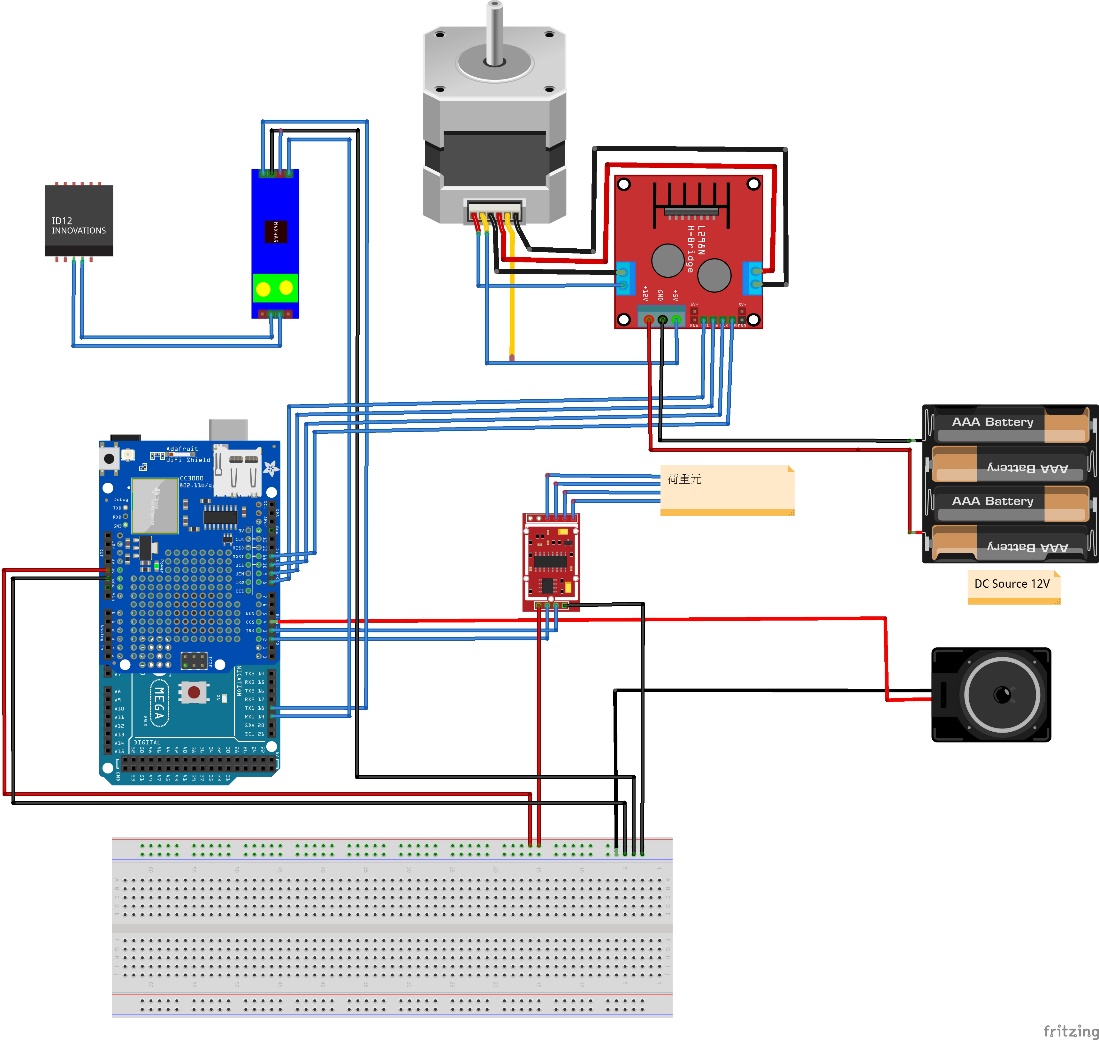 圖 2 範例接線圖資料來源：本研究整理實驗結果數據分析方法請說明完成本專題所需的理論模式與實際方塊圖，同時分析設計的方法與步驟，文中的方程式、圖及表等均需編號。實驗過程硬體製作：線路的規劃、繪圖，及實驗波形等。軟體發展：軟體程式的流程圖。實測數據。其它相關資料。文字內容有如表 1所示，表製作的重點，說明如下：文字說明中提到的表，該需在同一頁或下一頁看到對應的表格。表的名稱，要在表上。表的欄位為必要項。表的參考文獻，皆應標註。表 1  示範表[1]接續下表續表 1  示範表[1]資料來源：ex本研究……討論討論應列出所設計完成的系統性能如何？此應對照簡介中所列規格逐項比較，說明差別的原因並提出改進的方法以供下屆同學參考。專題中若含理論推導部份，應特別說明理論推導結果與實測數據是否能互相配合？若實驗數據未能符合理論預測結果，請說明差異的原因。結論與未來展望結論與未來展望-請針對研究成果進行總結，並列出對本專題未來的發展的建議。最後於專題報告書繳交前，請再次確認以下幾點：壹、格式確認：一、確認邊界設定2.54。二、字型、及文字大小、段落皆依規定設定且無標點符號溢出。三、各圖文及段落文字都沒有超過邊界。四、圖、表、文皆有對照且已備註資料來源且依規定空行。五、標號順序皆正確。六、從封面開始再次檢查格式是否有跑版。七、參文考獻是否皆標示到且依參考文獻格式製作。貳、內容確認(此為自行確認不在格式檢查範圍)：一、確認內容有無錯別字。二、專有名詞的大小寫。三、語句是否通順且方便閱讀。四、確認報告書是否尚有遺漏未撰寫清楚。五、確認照片的畫質清晰，可供辨識。參考文獻在本文中確實有提及、參考引用而文內有附註的文獻才列入參考文獻，不可遺漏，相關格式請參考IEEE參考文獻格式範例撰寫，如下所示，請先選擇參考文獻種類，並依中、英文版進行對照。●期刊 Journal Article[1] J. K. Author, “Name of paper,” Abbrev. Title of Periodical, vol. x, no. x, pp. xxx-xxx, Abbrev. Month, year. 	[1] R. E. Kalman, “New results in linear filtering and prediction theory,” J. Basic Eng., ser. D, vol. 83, pp. 95-108, Mar. 1961.[1]作者 (西元年, 月)。〈文章名〉。期刊名，期數，頁碼。[1]何高大 (2002, 07)。〈論現代教育技術環境下的外語教學原則〉。教育研究，99， 頁 120-125。●會議論文 Conference proceedings[1] J. K. Author, “Title of paper,” in Unabbreviated Name of Conf., City of Conf., Abbrev. State (if given), year, pp. xxx-xxx. 	[1] S. P. Bingulac, “On the compatibility of adaptive controllers,” in Proc. 4th Annu. Allerton Conf. Circuit and System Theory, New York, 1994, pp. 8–16.[1]作者（西元年, 月）。論文名稱。會議名稱，（會議地點可選），頁碼。[1]陳小明（2021, 9）。華山論文集之研究。2021華山研討會，（台北），頁23-35。●學位論文 Thesis[1] J. K. Author, “Title of thesis,” M.S. thesis/Ph.D. dissertation, Abbrev. Dept.,  Abbrev. Univ., City of Univ., Abbrev. State, year .[1]J. O. Williams, “Narrow-band analyzer,” Ph.D. dissertation, Dept. Elect. Eng., Harvard Univ., Cambridge, MA, 1993. [1]作者（年）。論文名稱（博／碩士論文）。取自資料庫名稱。（檢索碼）[1]作者（年）。論文名稱（未出版之博／碩士論文）。校名，學校所在地。[1]王玉麟（民97）。邁向全球化頂尖大學政策規劃指標建構之研究（博士論文）。取自臺灣博碩士論文系統。（系統編號 097TMTC5212002）[1]柯正峰（民88）。我國邁向學習社會政策制訂之研究－政策問題形成、政策規劃及政策合法化探討（未出版之博士論文）。國立臺灣師範大學，臺北市。●網頁 Web Page[1] Author. (Year, Access Date). Title (Edition ed.) [Type of Medium]. Available:  URL[1] J. Jones., (1991, May 10). Networks (2nd ed.) [Online]. Available:http://www.atm.com[1]作者(年份，檢索日期)。標題（版本）。檢自URL。	[1]教師與教師團體之定位與合理協商、協議權工作小組(2002，Jun. 29, 2003)。教師組織工會問題之研析。檢自http://www.edu.tw/ed.ures/911126 /910920-1.htm●專利 Patent[1] J. K. Author, “Title of patent,” U.S. Patent x xxx xxx, Abbrev. Month, day, year. 	[1] J. P. Wilkinson, "Nonlinear resonant circuit devices," U.S. Patent 3 624 125, July 16, 1990.[1]	作者（年）。專利名稱。專利編號。[1]	王大明（109）。神奇除草機。XY123456。●報告 Report[1] J. K. Author, “Title of report,” Abbrev. Name of Co., City of Co., Abbrev. State,  Rep. xxx, year. 	[1] J. H. Davis and J. R. Cogdell, “Calibration program for the 16-foot antenna,” Elect. Eng. Res. Lab., Univ. Texas, Austin, Tech. Memo. NGL-006-69-3, Nov. 15, 1987.[1]作者(年代)。報告名稱。政府部門委託報告名稱(報告編號：xxx)，未出版。 [1]作者(年代)。報告名稱。政府部門委託之專題研究成果報告(報告編號：xxx)。 出版地點：出版者（商）。[1]吳清山、林天祐、黃三吉(民89)。國民中小學教師專業能力的評鑑與教師遴選之研究。行政院國家科學委員會專題研究成果報告(編號：NSC88-2418 -H-133-001-F19)，未出版。 [1]黃政傑、李春芳、周愚文、潘慧玲(民81)。大陸小學教育政策與教育內容之研究總結報告。教育部委託之專題研究成果報告(編號：F0033518)。臺北市：教育部。●圖書 Book[1] Author, Title, Edition ed. vol. Volume. Place Published: Publisher, Year.[1] B. Klaus and P. Horn, Robot Vision, 3th ed. vol. 4. Cambridge, MA: MIT Press, 2003.[1]作者(出版年)。書名。出版地：出版者。[1]林文達(民81)。教育行政學。臺北市：三民。附錄(非必要)專題報告書一定要有書背，請參考以下格式製作印刷時，可配合報告書厚度縮小書背的文字。封面顏色未指定，但需上膠膜。繳交時，請連同含研究成果/資料、程式、照片、影片…專題報告書之電子檔為必要項，燒入光碟中。在光碟的封面，請寫上專題名稱、指導教授姓名、組員姓名後繳交。項目數據說明項目數據說明4cm國立宜蘭大學電機工程學系4cm專題成果報告書專題題目研究1cm畢業學年度111